C.O.N.I.	 	 ASSOCIAZIONE  SPORTIVA  DILETTANTISTICA  TIRO A VOLO PECETTO		 F.I.T.A.V.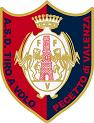 ORGANIZZAMERCOLEDI’ 2 – GIOVEDI’ 3 – VENERDI’ 4MONTEPREMI 600 EURO 75 PIATTELLI A SCORREREE’ CONSENTITA LA REISCRIZIONE PER TUTTI CON CALIBRO MINOREPER LA 3A CATEGORIA ANCHE CON LO STESSO CALIBRODISTRIBUZIONE DEI MONTEPREMI10 PREMI LIBERI A TUTTI1°	  60 €2° 	  50 €3° 	  40 €4° 	  40 €5°-10°	  35 €IN SEGUITO n. 4  PREMI DA 35 € RISERVATI ALLE CATEGORIE:  1a-2a-3a  più  n.2 PREMI DA 30 € RISERVATI ALLE QUALIFICHE: LADIES, JUNIORES, VETERANI E MASTER  IN PROPORZIONE AGLI ISCRITTI.ISCRIZIONI:SOCI: CATEGORIE 	ECC,1A, 2A – 7,50 €; 3A CAT / VETERANI - 4 €; MASTER / LADIES - SOLO SERVIZIO CAMPOSERVIZIO CAMPO 7,50 € PER SERIESETTORE GIOVANILE  CON LA FITAV PECETTO SERVIZIO CAMPO 5 € PER SERIEREINTEGRO PER TUTTI IN CASO DI PIAZZAMENTO ALLA QUOTA BASE NON SOCI: CATEGORIE ECC,1A, 2A -  9 €; 3A CAT / VETERANI – 7,50 €.SERVIZIO CAMPO        8 EURO PER SERIEREINTEGRO PER TUTTI IN CASO DI PIAZZAMENTO ALLA QUOTA BASESTRADA PER BASSIGNANA 5, 15040 PECETTO DI VALENZA, TEL 0131 940525, Cell. 349 3523319, 338 1554631. Programma gare e le classifiche su  www.tiroavolopecetto.it / www.gestgare.comLa società declina ogni responsabilità per danni a persone o cose avvenuti prima, durante o dopo lo svolgimento delle gare.